中間支援組織支援力強化事業2012NPO支援のための連続講座　第8回講師紹介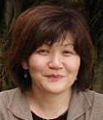 申込書　締切り8/26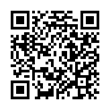 申し込み先：NPO・ボランティアサロンぐんま　　　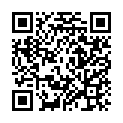 FAX : 027-210-6217E-mail  gunma-nposalon1@kl.wind.ne.jp　団体名連絡先□団体□参加者代表（〒　　　　―　　　　　　　）　　　　　住所TEL 　　　　　　　　　　　　　　　FAXE-mail（〒　　　　―　　　　　　　）　　　　　住所TEL 　　　　　　　　　　　　　　　FAXE-mail（〒　　　　―　　　　　　　）　　　　　住所TEL 　　　　　　　　　　　　　　　FAXE-mail（〒　　　　―　　　　　　　）　　　　　住所TEL 　　　　　　　　　　　　　　　FAXE-mail講座名日時参加者名参加者名計⑧コーディネートの力8月28日　　（火）人　